โครงการเฝ้าระวังป้องกันและควบคุมโรคติดเชื้อไวรัสโคโรนา 2019	ด้วยโรงเรียนวัดจอมไตร  มีความประสงค์จะจัดทำโครงการเฝ้าระวังป้องกันและควบคุมโรคติดเชื้อไวรัสโคโรนา 2019  ประจำปีการศึกษา   2564 โดยขอรับการสนับสนุนงบประมาณจากกองทุนหลักประกันสุขภาพ อบต.นาโยงเหนือ จำนวน  24,000 บาท  (สองหมื่นสี่พันบาทถ้วน)  โดยมีรายละเอียดโครงการ ดังนี้1. หลักการและเหตุผล	โดยสถานการณ์แพร่ระบาดของโรคติดเชื้อไวรัสโคโรนา 2019 ได้ปรากฏการระบาดในหลายพื้นที่ และการตรวจพบผู้ป่วยยืนยันติดเชื้อรายใหม่โดยเฉพาะกรณีที่เป็นการติดเชื้อภายในประเทศมีจำนวนเพิ่มขึ้นในแต่ละวัน  จากข้อมูลกรมควบคุมโรค กระทรวงสาธารณสุข  ณ  วันที่  18  มกราคม  2564   สถานการณ์การแพร่ระบายในประเทศไทยพบผู้ป่วยยืนยันสะสม 12,423  ราย  พบผู้ป่วยติดเชื้อรายใหม่  369  ราย  และเสียชีวิต  70  ราย	เพื่อเป็นการป้องกันการระบาดของโรคติดเชื้อไวรัสโคโรนา 2019  ตามมาตรการที่สำคัญคือมีการป้องกันตนเองไม่ให้สัมผัสกับโรค โดยการหลีกเลี่ยงการอยู่ในสถานที่แออัด   และไม่อยู่ใกล้ชิดกับผู้ป่วยไอหรือจาม  รวมถึงการสวมหน้ากากอนามัย และการล้างมือบ่อยๆ   ตลอดจนเพื่อป้องกันไม่ให้เกิดการแพร่ระบาดของโรคในวงกว้าง   ดังนั้น    ทางโรงเรียนวัดจอมไตร ตระหนักและเห็นความสำคัญของการแก้ปัญหาเกี่ยวกับโรคระบาดนี้   จึงได้จัดทำโครงการเฝ้าระวังป้องกันและควบคุมโรคติดเชื้อไวรัสโคโรนา 2019  (COVID 19)  ขึ้น  โดยมีการดำเนินการให้ความรู้ คำแนะนำ  การดูแลเฝ้าระวังป้องกันตนเองให้กับ นักเรียน ครู ผู้ปกครอง ในเขตพื้นที่ความรับผิดชอบขององค์การบริการส่วนตำบลนาโยงเหนือ2. วัตถุประสงค์/ตัวชี้วัด1. เพื่อให้ นักเรียน  ครู  ผู้ปกครอง มีความรู้ ความเข้าใจ ในการป้องกันโรคติดเชื้อไวรัสโคโรนา 2019     และสามารถให้คำแนะนำแก่ประชาชนในชุมชนได้อย่างถูกต้องและมีประสิทธิภาพ3. เป้าหมาย            นักเรียนโรงเรียนวัดจอมไตร      จำนวน      138        คน4.วิธีดำเนินการ	4.1 เสนอโครงการเพื่อขออนุมัติ	4.2 ประชุมชี้แจงเจ้าหน้าที่และผู้ที่เกี่ยวข้องเพื่อวางแผนการดำเนินงานร่วมกันซึ่งได้กำหนดกิจกรรมดังนี้    			 กิจกรรมย่อยที่ 1  คัดกรองสุขภาพประจำวัน   -การคัดกรองสุขภาพเด็ก ก่อน - หลัง  มาโรงเรียน	           	 กิจกรรมย่อยที่ 2   รู้จัก Covid - 19			    - สร้างความตระหนักเกี่ยวกับการป้องกันโรคติดเชื้อไวรัสโคโรนา 2019			    - บรรยายให้ความรู้ในการป้องกันโรคติดเชื้อไวรัสโคโรนา 2019		              - สาธิตและฝึกปฎิบัติการทำเจลแอลกอฮอล์ล้างมือ			    - ส่องกล้องจุลทรรศน์หาเชื้อโรคบนหน้ากากอนามัย			 กิจกรรมย่อยที่ 3  จัดหาวัสดุ อุปกรณ์ป้องกันโรค			    - เครื่องวัดอุณหภูมิ อินฟราเรด เทอร์โมมิเตอร์			    - อ่างสำหรับล้างมือแบบเท้าเหยียบ			    - สารเคมีสำหรับทำเจลแอลกอฮอล์ล้างมือ	4.3 แต่งตั้งคณะทำงานเพื่อดำเนินกิจกรรมตามโครงการ4.4 คณะทำงานร่วมกันดำเนินกิจกรรมตามโครงการ 4.5 ติดตามประเมินผล และรายงานผลการดำเนินงานตามโครงการ5. ระยะเวลาการดำเนินงานเดือนมกราคม 2564 -  เดือนเมษายน  25646. สถานที่ดำเนินการ             โรงเรียนวัดจอมไตร  อำเภอนาโยง  จังหวัดตรัง7. งบประมาณ	จากงบประมาณกองทุนหลักประกันสุขภาพองค์การบริหารส่วนตำบลนาโยงเหนือ จำนวน  24,000    บาท   รายละเอียด  ดังนี้		-   ค่าป้ายโครงการ 1 ป้าย		                  		เป็นเงิน       350   บาท		-   ค่าป้ายมาตรการป้องกัน (Covid-19)  1  ป้าย				 	เป็นเงิน       350   บาท	-   ค่าป้ายจุดวัดอุณหภูมิ 1 ป้าย                                             เป็นเงิน       120	บาท	-   ค่าป้ายจุดบริการล้างมือ 1 ป้าย	เป็นเงิน	  120	บาท	-   ค่าตอบแทนวิทยากร 3 ชั่วโมง ๆ ละ 600 บาท	เป็นเงิน	1,800 บาท	-   ค่าอาหารว่าง จำนวน 138 คน จำนวน 1 มื้อ ๆ ละ 25 บาท	เป็นเงิน     3,450 บาท	-   ค่าหน้ากากอนามัย จำนวน 6 กล่อง ๆ ละ 120 บาท	เป็นเงิน	 720	บาท	-   ค่าเครื่องวัดอุณหภูมิ อินฟราเรด เทอร์โมมิเตอร์  1 เครื่อง	เป็นเงิน	2,500	บาท	-   ค่าเครื่องวัดอุณหภูมิร่างกายทางหน้าผาก แบบอินฟาเรด	เป็นเงิน	4,000	บาท	    ติดผนัง จำนวน 1 เครื่องค่าสารเคมีทำเจลแอลกอฮอล์ล้างมือ จำนวน 18 ชุดๆละ	เป็นเงิน	5,400	บาท300  บาทค่าขวดพลาสติก ขนาด 50 มล. จำนวน 15 โหลๆ ละ 60บาท เป็นเงิน	  900	บาทค่าอ่างสำหรับล้างมือแบบเท้าเหยียบ จำนวน 2 อ่าง ๆ ละ	เป็นเงิน	3,300	บาท1,650  บาทค่าทำเอกสารและวัสดุอื่น ๆ ที่เกียวข้อง	เป็นเงิน   	  990	บาทรวมทั้งสิ้น              24,000        บาท          (สองหมื่นสี่พันบาทถ้วน)หมายเหตุ       ทุกรายการถัวเฉลี่ยจ่ายได้8. ผลที่คาดว่าจะได้รับ	นักเรียน ครู ผู้ปกครอง มีความรู้ ความเข้าใจ ในการป้องกันโรคติดเชื้อไวรัสโคโรนา 2019  และสามารถให้การดูแลแนะนำประชาชนในชุมชนได้อย่างถูกต้องและมีประสิทธิภาพภาพประกอบโครงการ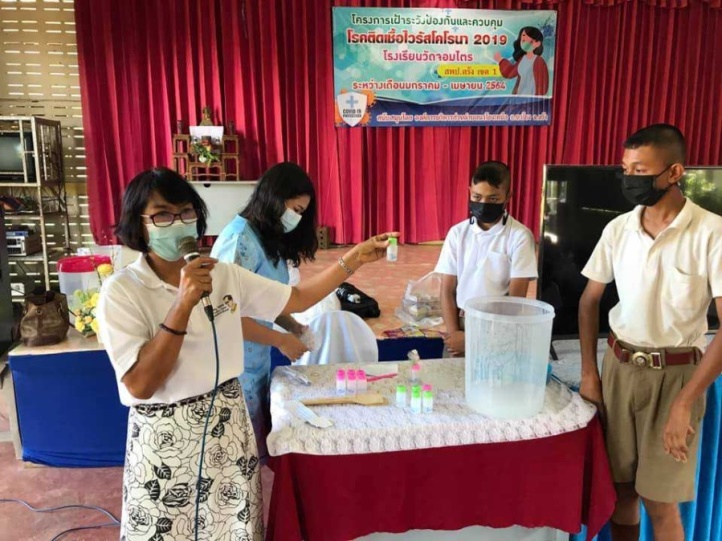 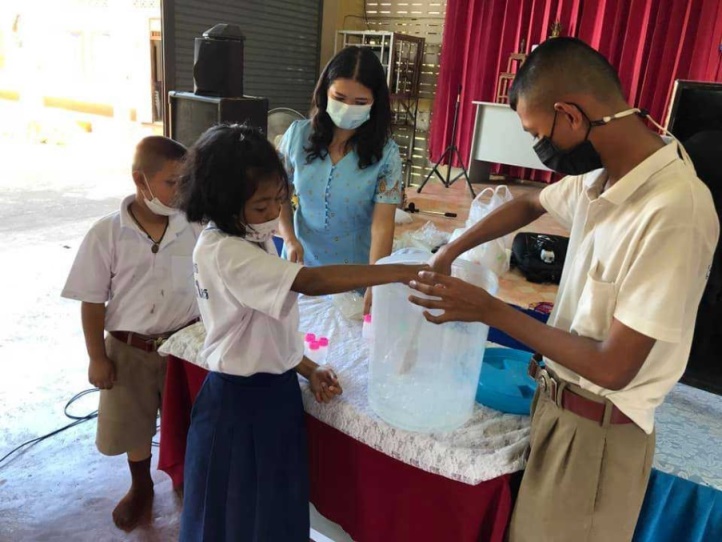 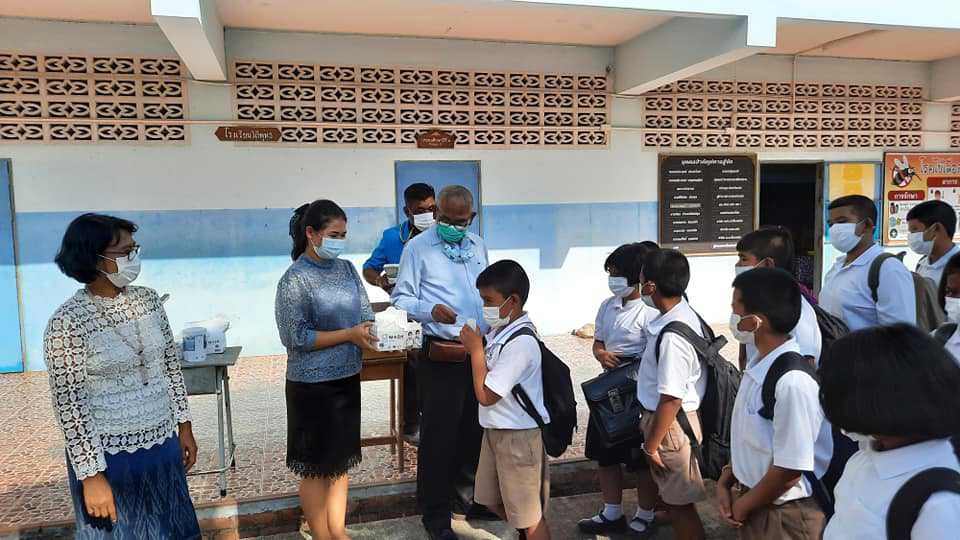 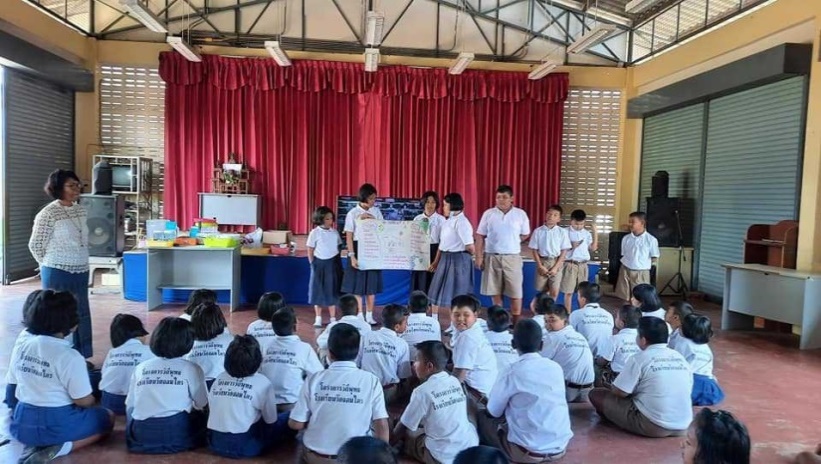 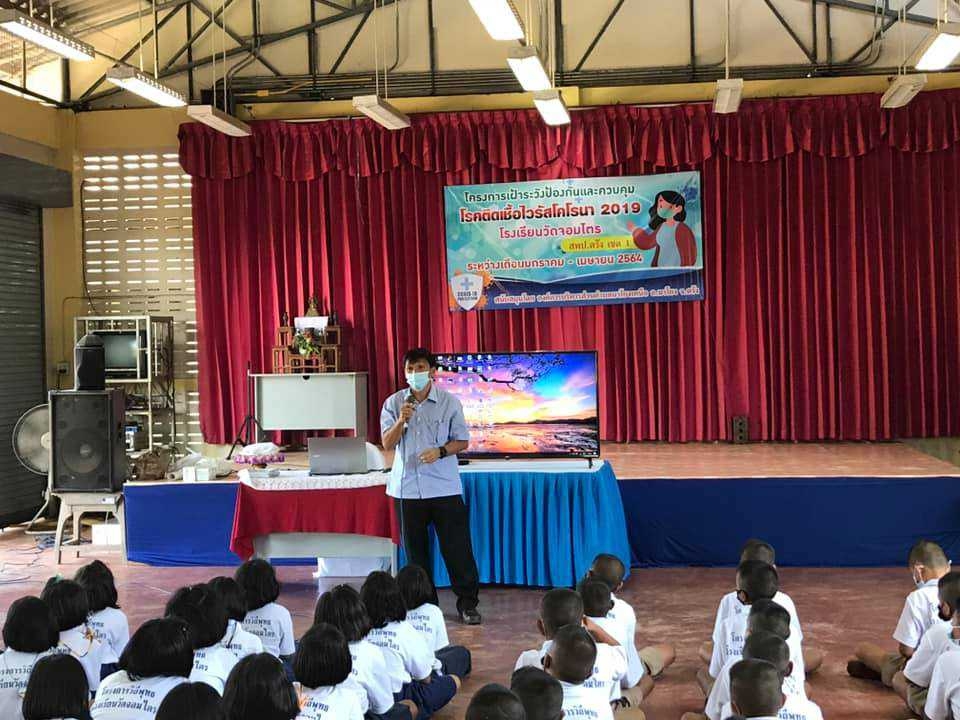 